NotesDecember 8th 2019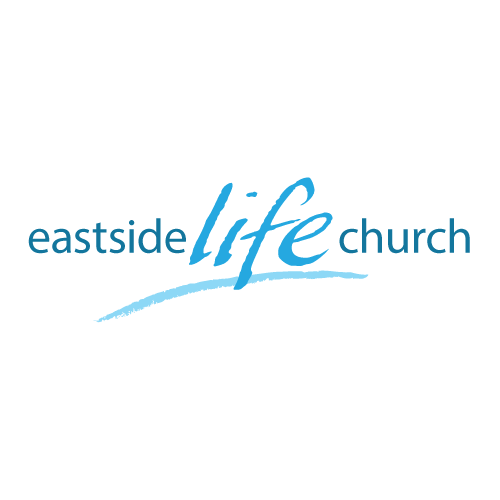 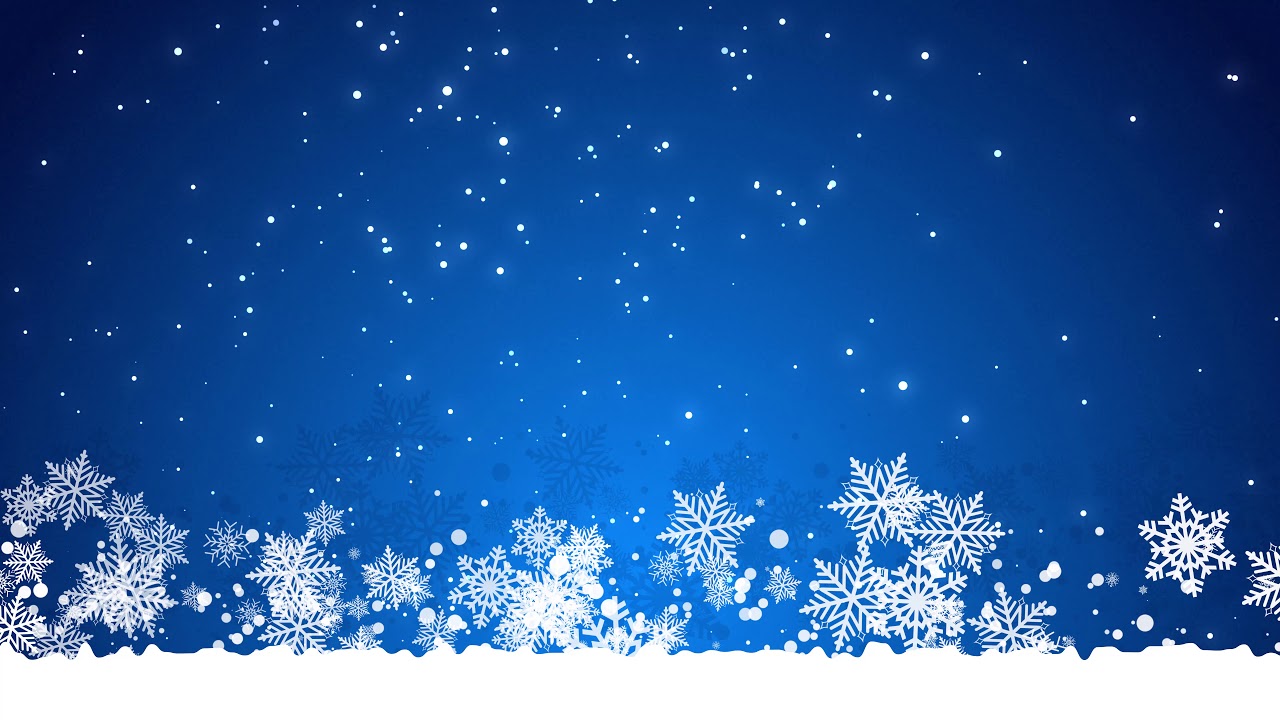 It’s beginning to look like Christmas – Part 1 “Prophecy”Welcome2019It’s beginning to look like Christmas – Part 1ProphecyGod tells us of things to comeIsaiah 7:14-15Therefore the Lord Himself will give you a sign: Behold, the virgin shall conceive and bear a Son, and shall call His name Immanuel.But why?To help us play our part: to co labor with Him.Eg. Luke 2:36-38 – Anna the prophetessProphecy promotes hope – something to put our faith to.Eg. Hebrews 11:1Prophecy helps us ‘endure’ in times when all seems lost.Eg. 1 Timothy 1:18-19Two types of prophecyConditional: 2 Chronicles 7:14 – heal the land if …Unconditional: Matthew 24:2 – Jesus prophesies temple destructionJohn the BaptistMatthew 3:1-43 For this is he who was spoken of by the prophet Isaiah, saying:“The voice of one crying in the wilderness:
‘Prepare the way of the Lord;
Make His paths straight.’ ”What Jesus said about His CousinMatthew 11:9-11 9 But what did you go out to see? A prophet? Yes, I say to you, and more than a prophet. 10 For this is he of whom it is written:On the road to EmmausLuke 24:19And He said to them, "What things?" And they said to Him, "The things about Jesus the Nazarene, who was a prophet mighty in deed and word in the sight of God and all the people,QuestionCould it be that Jesus wants us to prophesy things in advance over our own lives?Communion(Back to Christmas)Luke 2:16-1816 And they came with haste, and found Mary, and Joseph, and the babe lying in a manger.17 And when they had seen it, they made known abroad the saying which was told them concerning this child.18 And all they that heard it wondered at those things which were told them by the shepherds.This was after the angels had told them thatthe much prophesied about Messiahhad been born in Bethlehem